海南省政府采购文件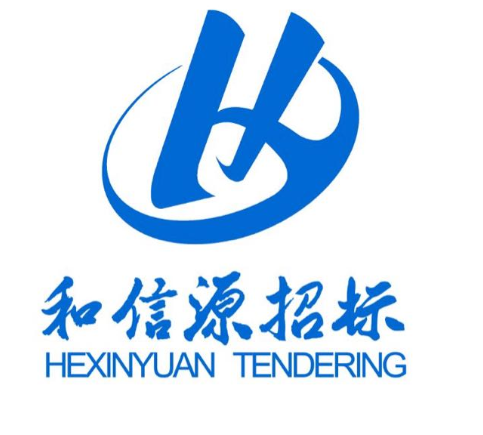                 采购方式：公开招标                项目编号：HXY2018-226                项目名称：医疗设备分组包号：A包                采购单位：保亭黎族苗族自治县人民医院海南和信源招标代理有限公司编制2018年7月目      录第一部分  投标邀请函	1第二部分  投标人须知	3      （一）总则	3      （二）招标文件	4      （三）投标文件编制和数量	5      （四）投标文件的递交	8      （五）开标	8      （六）评标	9      （七）定标	14      （八）合同	15第三部分  合同条款及格式	16 第四部分  投标文件内容及格式	21第五部分  用户需求书	32第一部分  投标邀请函海南和信源招标代理有限公司（以下简称“招标代理机构”） 受保亭黎族苗族自治县人民医院（以下简称“采购人”）委托，对医疗设备项目所需的货物及服务进行公开招标，现邀请国内合格的供应商或制造商参加密封投标。有关事项如下：一、项目编号：HXY2018-226二、招标项目的名称、预算、分包、用途、数量及简要技术要求或招标性质：1、项目名称：医疗设备2、项目预算：￥1424770.00（超出采购预算金额的投标按无效投标处理）3、分组包号：A包4、用途：工作需要5、数量：一批6、简要技术要求或招标性质：详见《用户需求书》三、投标人资格要求：（投标人必须具备以下条件并提交相关证明资料） 1、在中华人民共和国注册，具有独立承担民事责任能力的法人。（需提供营业执照副本)；2、属于医疗器械须具有医疗器械生产（或经营）许可证，投标产品须具有中华人民共和国医疗器械注册证及其附表。3、有依法缴纳税收和社会保障资金的良好记录（需提供2018年任意1个月的税收、社保记录凭证并加盖公章）；4、参加政府采购活动前三年内，在经营活动中没有重大违法记录（需提供投标人书面声明）；5、购买本项目招标文件并按时提交投标保证金；6、本项目不接受联合体投标。四、招标文件的获取：1、发售标书时间：2018年7月31日上午08:00至2018年8月7日17:00（北京时间）；2、标书获取网址：http://218.77.183.48/htms；3、标书售价：人民币￥200.00元/份（开标现场缴纳,未缴纳标书费用的企业不得参加本次投标），投标保证金为人民币￥9000.00元。4、投标人提问截止时间：2018年8月8日17:30（北京时间）；五、投标截止时间、开标时间及地点：1、投标文件递交时间：2018年8月20日14:25至14:40（北京时间），逾期或不符合规定的投标文件恕不接收；2、开标时间：报名成功后于系统的项目信息中查看；3、开标地点：海南省公共资源交易服务中心二楼203室；4、投标人务必在开标前将PDF格式或WORD格式的投标文件上传到网址http://218.77.183.48/htms，并在开标时提交电子版、纸质版投标文件；    5、投标保证金到账截止时间：2018年8月20日下午14:40（北京时间），投标保证金的支付形式：网上支付，支付网址为：http://218.77.183.48/htms6、公告发布媒介：中国政府采购网、中国海南政府采购网、海南省人民政府政务服务中心网站。六、联系方式采购人：保亭黎族苗族自治县人民医院地 址：保亭黎族苗族自治县人民医院电 话：0898-83663861联系人：杨女士代理机构：海南和信源招标代理有限公司地 址：海口市蓝天路12-1号国机中洋公馆2号1101室邮 编：570310电 话：0898-65328224传 真：0898-65328214联系人：苏先生第二部分  投标人须知（一）总则1、适用范围本招标文件仅适用于本次投标邀请中所叙述的项目。2、有关定义及相应职责2.1 “采购人”系指依法进行政府采购的国家机关、事业单位、团体组织。本次招标的采购人是保亭黎族苗族自治县人民医院。2.2 “招标代理机构”系指受采购人的委托依法办理招标事宜的机构。本次招标的采购代理机构是海南和信源招标代理有限公司。2.3 “投标人”系指实名购买招标文件拟参加投标和拟向采购人提供货物及相应服务的投标单位。其职责如下：2.3.1 对招标文件错、漏之处提出澄清、说明要求或质疑；2.3.2 按要求缴纳投标保证金；2.3.3 按要求编制投标文件；2.3.4 派投标代表投标（递交投标文件），参加开标活动，对评审小组就投标文件提出的问题进行澄清；“投标代表”系指在投标过程中代表投标单位处理投标事宜的人员，包括投标单位法定代表人或负责人及取得授权的投标单位人员；2.3.5 配合相关职能部门就公开招标采购项目的质疑、投诉和举报的处理工作；2.3.6 与采购人签订采购合同，按照合同规定向采购人提供货物或服务；2.3.7 单位负责人为同一人或者存在控股、管理关系的不同单位，不得参加同一标段投标或者未划分标段的同一招标项目投标。违反该规定的，相关投标均无效，由此产生的一切后果均由相关投标人承担。2.3.8除单一来源采购项目外，为采购项目提供整体设计、规范编制或者项目管理、监理、检测等服务的供应商，不得再参加该采购项目的其他采购活动。2.3.9投标人被列入失信被执行人、重大税收违法案件当事人名单、政府采购严重违法失信行为记录名单、或存在其他不符合《中华人民共和国政府采购法》第二十二条规定条件的情况的投标人不得参与投标。2.3.10 政府采购法律法规所规定的其他职责。2.4 合格的投标人2.4.1 符合《中华人民共和国政府采购法》第二十二条规定的供应商。2.4.2 符合招标文件规定的资格要求，并有能力提供满足招标要求的相关货物及服务的法人实体。    2.5 “中标人”系指经评标委员会按照招标文件确定的评标标准和方法，对招投标文件进行评审，推荐合格的中标候选人，招标人根据评标委员会提出的书面评标报告和推荐的中标候选人确定中标人。3、合格的货物和服务3.1 “货物”系指投标人制造或组织符合招标文件要求的货物等。所投货物必须是合法生产的合格货物，并能够按照货物合同规定的品牌、产地、质量、价格和有效期等。3.2 “服务”系指除货物以外的其他政府采购对象，其中包括：卖方须承担的运输、安装、技术支持与升级、培训、验收以及其它类似附加服务的义务。4、本招标文件由招标人负责解释。5、投标费用5.1 投标人应承担所有与准备和参加投标有关的费用。不论投标的结果如何，招标代理机构和采购人均无义务和责任承担这些费用。5.2 招标代理机构按国家相关部门规定的标准向中标人收取招标代理服务费。中标人须在中标公告之日起至领取《中标通知书》前向招标代理机构支付招标代理费，逾期未付，每日按代理费的百分之五收取违约金，且招标代理机构有权拒绝向中标人发放 《中标通知书》、在中标合同上拒签或盖章，因此造成的法律责任均由中标人承担。（二）招标文件6、招标文件的构成6.1 招标文件由下列文件以及在招标过程中发出的修正和补充文件组成：第一部分  投标邀请函第二部分  用户需求书第三部分  投标人须知第四部分  合同条款及格式第五部分  投标文件格式6.2 投标人须认真阅读招标文件中所有的事项、格式、条款和技术规范等。投标人没有按照招标文件要求提交全部资料，或者投标人未对招标文件在各方面都做出实质性响应，可能导致其投标被拒绝或流标等风险均由投标人承担。7、招标文件的澄清投标人在收到招标文件后，若有疑问需要澄清，可以书面形式（包括信函、传真、电传，下同）在投标截止时间15天前（逾期不受理）通知招标代理机构，招标代理机构将以书面形式进行答复，同时招标代理机构有权将答复内容（包括所提问题，但不包括问题来源）分发给所有购买了本招标文件的投标人。在上述期限内未对招标代理机构提出需要澄清的书面意见，或从收到招标文件之日起7个工作日内未向招标代理机构提出质疑，即视为接受了本招标文件中的所有条款和规定。8、招标文件的修改8..l 在投标截止时间15天前，招标代理机构和采购人可主动或在解答投标人提出的澄清问题时对招标文件进行修改。8.2 招标文件的修改是招标文件的组成部分，招标代理机构将以书面或网上公告的形式通知所有购买本招标文件的潜在投标人，并对所有潜在投标人具有约束力。潜在投标人在收到上述通知后，应立即以书面形式向招标代理机构和采购人确认。8.3 为使投标人准备投标时有充分的时间对招标文件修改部分进行研究，招标代理机构和采购人可适当推迟投标截止时间。8.4 本招标文件的解释权属于招标代理机构和采购人。（三）投标文件的编制和数量9、投标的语言投标人提交的投标文件以及投标人与招标代理机构和采购人就有关投标的所有来往函电均应使用中文。投标人提交的支持文件和印刷的文献可以用另一种语言，但相应内容应附有中文翻译本，在解释投标文件时以翻译本为准。10、投标文件的构成投标人编制的投标文件应以本招标文件第四部分为准。11、投标文件编制11.1 投标人对招标文件中多个包进行投标的，其投标文件的编制应按各个包的要求分别装订和封装。11.2 投标人应完整地填写招标文件中提供的《投标承诺函》、《投标一览表》等招标文件中规定的所有内容。11.3 投标人保证投标文件所提供的全部资料真实可靠，须接受并配合招标代理机构对其提供的任何资料进行审查和核实。11.4 如果投标文件填报的内容不详，或没有提供招标文件中所要求的全部资料及数据，使评标委员会无法正常评审的，由此产生的结果由投标人承担。11.5 投标文件外形尺寸应统一为A4纸规格，文件所使用的印章必须为企业公章，且与投标人名称完全一致，不能以其它业务章或附属机构印章代替。需签名之处必须由当事人亲笔签署。11.6 投标文件自制部分必须打印，每页须按顺序加注页码，装订牢固且不会轻易脱落（注：胶装）。如因装订问题而出现漏页或缺页，由此产生的一切后果由投标人自行承担。11.7 任何行间插字、涂改和增删，必须由投标人授权代表在旁边签字或盖章后方可有效。12、投标报价12.1本项目的采购预算金额为￥1424770.00元。12.2 报价应包括全部货物、服务的价格及相关税费、运输到指定地点的装运费用（如有）、安装调试（如有）、培训（如有）、售后服务等其它有关的所有费用。12.3 投标人应按投标一览表的要求报价，不能提供有选择的报价。12.4 中标候选投标人的报价如超过预算且采购人不能支付的，采购人有权拒绝而递选下一个顺位的中标候选投标人。13、备选方案本次招标只允许投标人有一个投标方案，否则视其投标文件无效。14、投标保证金14.1 投标保证金是参加本项目投标的必要条件，每个投标单位￥9000.00元。14.2 投标保证金的支付形式：网上支付，支付网址为：http://218.77.183.48/htms。如投标人的投标保证金未按要求到账的，视为无效投标并不接收投标文件。14.3 投标保证金的退还14.3.l 中标人的投标保证金在其与采购人签订合同后5个工作日内无息退还。14.3.2 落标的投标人的投标保证金将在招标代理机构发出中标通知书后5个工作日内无息退还。14.4 发生下列情况之一者，投标保证金将不予退还：（1）投标人在投标有效期内撤回其投标文件的；（2）投标人不按本章规定签订合同的；（3）投标人提供虚假材料谋取中标、成交的；（4）与采购人、其它投标人或者招标代理机构恶意串通的；（5）向采购人、招标代理机构、评标委员会成员行贿或者提供其他不正当利益的。（6）采取不正当手段诋毁、排挤其他投标人的；（7）逾期未支付招标代理服务费的。15、投标文件的有效期15.1 投标文件应自开标之日起60个日历日内保持有效。投标有效期不足的投标，将被视为无效投标。15.2 特殊情况下，在原投标有效期截止之前，招标代理机构和采购人可要求投标人延长投标有效期。这种要求与答复均应以书面形式提交。投标人可拒绝招标代理机构和采购人的这种要求，但其投标在原投标有效期满后将不再有效。同意延长投标有效期的投标人将不会被要求和允许修正其投标。16、投标文件的数量和签署16.1 投标文件纸质版一式五份（正本一份，副本四份），固定装订（注：胶装）。投标一览表一份，独立信封密封，信封外注明“投标一览表”。提供PDF格式或WORD格式电子文档1份，并将U盘或光盘（标明公司名称）密封在“投标一览表”中，电子介质的投标文件与纸质投标文件具有同等的法律效力。16.2 投标文件须按招标文件的要求执行，每份投标文件均须在封面上清楚标明“正本”或“副本”字样，“正本”和“副本”具有同等的法律效力；“正本”和“副本”之间如有差异，以“正本”为准。16.3 投标文件正本中，文字材料需打印或用不褪色墨水书写。投标文件的正本须经法定代表人或授权代表签署和加盖投标人公章。（四）投标文件的递交17、投标文件的密封及标记17.l 投标人应将投标文件正本和所有副本分别密封在两个投标专用袋（箱）中（正本一份共一袋，副本四份共一袋）及投标一览表（独立信封另密封一份），并在投标专用袋（箱）上标明“正本”、“副本”、“投标一览表”字样，封口处应加盖骑缝章。封皮上均应写明：致：海南和信源招标代理有限公司项目名称：医疗设备项目编号：HXY2018-226注明：“请勿在开标时间之前启封”投标单位名称、联系人姓名和电话17.2 投标文件未按上述规定书写标记和密封者，招标代理机构将有权拒收其投标文件。18、投标截止时间18.l 投标人须在投标截止时间前将投标文件送达招标代理机构规定的地点。18.2 投标人的授权代表须携带《法定代表人授权书》及保证金转账、汇款的银行回单（均要求复印件加盖公章）及个人身份证原件亲临开标会现场以备查验。其现场所签署确认的文件均代表投标人的决定，并作为投标文件的补充内容，具有同等法律效力。18.3 若招标代理机构推迟了投标截止时间，应以公告的形式通知所有投标人。在这种情况下，招标代理机构、采购人和投标人的权利和义务均应以新的投标截止时间为准。18.4 在投标截止时间后递交的投标文件，招标代理机构将拒绝接收。（五）开标19、开标19.l 招标代理机构按“招标公告”或“投标邀请函”中规定的时间和地点组织开标，采购人代表、招标代理机构有关工作人员参加。投标人应委派授权代表参加开标活动，参加开标的代表须持本人身份证件及相关授权证明材料签名报到以证明其出席。投标人未派授权代表或不能证明其授权代表身份的，招标代理机构对投标文件的处理不承担责任。19.2 政府采购主管部门、监督部门、国家公证机关公证员由其视情况决定是否派代表到现场进行监督。19.3 开标时，投标人授权代表将查验投标文件的密封情况，确认无误后拆封唱标，公布每份投标文件中“投标一览表”的内容，以及招标代理机构认为合适的其他内容，招标代理机构将作开标记录。19.4 若投标文件未密封，招标代理机构将拒绝接收该投标人的投标文件。（六）评标委员会的组成和评标方法20、评标委员会的组成和评标方法20.1 评标委员会由采购人代表和从海南省综合评标专家库中随机抽取的相关专家共5人以上单数组成，其中，技术、经济等方面的专家人数不得少于成员总数的2/3。该评标委员会独立评审，负责评审所有投标文件并确定中标侯选人，提交评标报告。20.2 评标委员会将按照招标文件确定的评标标准及方法进行评审。评标委员会对投标文件的评审分为资格性和符合性审查、技术评审和商务评审。20.3 本次评标采用综合评分法，满分为100分。20.4 综合评分法评标步骤：先进行资格审查，再进行技术、商务部分的量化评审。只有通过资格审查的投标人才能进入量化评审。20.5 资格审查：评标委员会根据国家相关法律法规和招标文件的规定，对投标人的资格证明文件进行资格性和符合性审查，如投标人不具备投标资格，评标委员会可按投票方式决定是否作无效投标处理（详见附表1）。20.5.1 评标委员会根据《资格审查表》对投标文件的资格性和符合性进行审查，只有对《资格审查表》所列各项作出实质性响应的投标文件才能通过初步评审。对是否实质性响应招标文件的要求有争议的投标内容，评标委员会将以记名方式表决，得票超过半数的投标人有资格进入下一阶段的评审，否则将被淘汰。有以下情况的将不能通过初步评审：（1）投标人未能满足投标人资格要求的；（2）投标人未提交法人授权委托书的； （3）投标人未按招标文件要求的金额提交投标保证金的；（4）投标有效期不满足的；（5）交货期或工期不满足要求的；（6）投标文件未按招标文件规定要求填写投标内容及签名盖章的；（7）投标报价不是固定价或者投标报价不是唯一的；（8）不符合招标文件规定的其它条件。20.5.2提供相同品牌产品且通过资格审查、符合性审查的不同投标人参加同一合同项下投标的，按一家投标人计算，评审后得分最高的同品牌投标人获得中标人推荐资格；评审得分相同的，由采购人或者采购人委托评标委员会按照招标文件规定的方式确定一个投标人获得中标人推荐资格，招标文件未规定的采取随机抽取方式确定，其他同品牌投标人不作为中标候选人。非单一产品采购项目，根据采购项目技术构成、产品价格比重等合理确定核心产品，并在招标文件中载明。多家投标人提供的核心产品品牌相同的，按前上述规定处理。20.5.3 判断投标文件的响应与否只根据投标文件本身，而不寻求外部证据。20.5.4 评标委员会在初审中，投标文件报价出现前后不一致的，除招标文件另有规定外，按照下列规定修正：（1）投标文件中开标一览表（报价表）内容与投标文件中相应内容不一致的，以开标一览表（报价表）为准；（2）大写金额和小写金额不一致的，以大写金额为准；（3）单价金额小数点或者百分比有明显错位的，以开标一览表的总价为准，并修改单价；（4）总价金额与按单价汇总金额不一致的，以单价金额计算结果为准。（5）若投标人不同意以上修正，投标文件将视为无效。20.6 量化评审20.6.1 评标委员会根据评审办法对通过初步评审的投标文件进行详细评审，并进行技术和商务的评审打分。20.6.2 技术、商务评分：具体评审的内容详见（附表2）。20.6.3根据财政部、工业和信息化部2012年1月1日颁布的《政府采购促进中小企业发展暂行办法》（财库[2011]181号）第五条规定，对小、微企业予以价格评分适当优惠。若供应商为小型或微型企业者，必须提供相关部门出具的证明材料，其参与评分的投标报价取值按投标报价的90%计（即按投标报价扣除10%后计算）。20.6.4根据财政部、环保总局文件2006年10月24日颁布《关于环境标志产品政府采购实施的意见》财库[2006]90号第五条规定政府采购属于节能清单中产品时，在技术、服务等指标同等条件下，应当优先采购节能清单所列的节能产品（需提供相关证明材料）。20.6.5评标委员会认为供应商的报价明显低于其他通过符合性审查供应商的报价，有可能影响产品质量或者不能诚信履约的，应当要求其在评标现场合理的时间内提供书面说明，必要时提交相关证明材料；供应商不能证明其报价合理性的，评标委员会应当将其作为无效投标处理。20.6.6评标委员会成员对需要共同认定的事项存在争议的，应当按照少数服从多数的原则作出结论。持不同意见的评标委员会成员应当在评标报告上签署不同意见及理由，否则视为同意评标报告。20.6.7价格分统一采用低价优先法计算，将通过初步评审的所有投标人的投标价格，即满足招标文件要求且价格最低的投标报价为评标基准价，其价格分为满分（30分）。其他投标人的价格分统一按照下列公式计算：价格分=（评标基准价／投标报价）×价格权值×10020.6.8技术、商务及价格权重分配20.8.9综合评分及其统计：按照评标程序、评分标准以及分值分配的规定，评标委员会成员分别就各个投标人的技术、商务状况，对招标文件要求的响应情况进行评审和比较，评出各投标人的得分，得分与投标报价分相加得出综合得分。综合得分最高的投标人为第一中标候选投标人，综合得分次高的投标人为第二中标候选投标人，以此类推。综合得分相同的，按投标报价由低到高顺序排列。综合得分和投标报价均相同的，按技术指标由优至劣顺序排列。注：1、技术项得分=（∑各评委所审技术参数得分）/（评委人数）；2、商务项得分=（∑各评委所审商务参数得分）/（评委人数）；3、价格项得分=（评标基准价／投标报价）×价格权值×100；4、投标人综合得分=技术项得分+商务项得分+价格项得分（保留二位小数）。（附表1）资格审查表项目名称：医疗设备                               分组包号：A包项目编号：HXY2018-226注：1、表中只需填写“√”通过或“×”不通过；2、在结论中按“一项否决”的原则，只有全部是“√”通过的，填写“合格”；只要其中有一项是“×”不通过的，填写“不合格”；3、结论是合格的，才能进入下一轮，不合格的被淘汰。（附表2）评分细则表（七）定标21、定标21.1 评标委员会依据对各投标文件的评审结果，提出书面评标报告，并根据招标文件的规定，按综合得分由高至低的顺序向采购人推荐最高的前三名为中标候选投标人，排名第一的为中标候选投标人，排名靠后的前二名为备选中标候选投标人。21.2 中标候选投标人因特殊原因放弃中标或因不可抗力提出不能履行合同，才可依评标排名次序的备选中标候选投标人依次递补为中标人。21.3 中标人确定后，招标代理机构将在政府采购指定媒体上公示中标结果。21.4 凡是属于审查、澄清、评价和比较投标的有关资料以及授标意向等，评标委员会及有关工作人员自始至终均不得向投标人或其它无关的人员透露。21.5 在评标期间，投标人企图影响采购人、招标代理机构和评标委员会而获得评标信息的任何活动，都将导致其投标被拒绝，并承担相应的法律责任。22、公告代理机构将在指定的网站（中国海南政府采购http://www.ccgp-hainan.gov.cn/、海南省人民政府政务服务中心网站http://218.77.183.48/site/）上发布招标公告、更正公告、通知、评标结果公告等招标过程中的所有信息，请务必时时关注网上公告。评标结果公告期为1个工作日。23、质疑和投诉23.1 如果投标人对本次招标活动有疑问，可依据《中华人民共和国政府采购法》和相关规定，向招标代理机构提出质疑。23.2 招标代理机构在《中华人民共和国政府采购法》规定的时间内没有对投标人的质疑进行回复，或投标人对招标代理机构的回复不满意时，可向政府采购监管部门投诉。    23.3 投标人如认为招标文件、招标过程和中标结果使自己的权益受到损害的，应在知道或应知道其权益受到损害之日起7个工作日内，以书面形式向招标代理机构提出质疑。匿名、非书面形式、7个工作日之外的质疑均不予受理。（八）合同24、合同授予标准除本须知第13.4条的规定之外，采购人将与中标人签订供货合同。25、接受和拒绝任何或所有投标的权力在特殊情况下，评标委员会、招标代理机构和采购人在报经监管部门同意后，保留在授标之前拒绝任何投标以及宣布招标程序无效或拒绝所有投标的权力。26、签订合同25.1 采购人应按招标文件和中标人的投标文件订立书面合同，不得超出招标文件和中标人投标文件的范围，也不得另行订立背离合同实质性内容的其他协议。25.2 采购人应在中标通知书发出之日起30天内与中标人签订政府采购合同。27、付款按照政府采购有关规定办理。28、适用法律采购人、招标代理机构及投标人的一切招标投标活动均适用于《中华人民共和国政府采购法》及相关规定。第三部分  合同条款及格式保亭黎族苗族自治县人民医院医疗设备项目采购合同（仅供参考）                项目编号：    HXY2018-226                    项目名称：    医疗设备    分组包号：                                合同编号：                        甲方：      保亭黎族苗族自治县人民医院          乙方：          中标人          签订日期：      年    月    日甲方：      保亭黎族苗族自治县人民医院      乙方：        中标人            甲乙双方根据      年    月    日保亭黎族苗族自治县人民医院医疗设备项目A包（项目编号：HXY2018-226）公开招标采购结果及招标文件的要求，经协商一致，达成以下协议。一、合同标的及金额等（详见附件清单）二、付款1、本合同签订生效之日起    个工作日内，甲方凭乙方开具的正式有效发票向乙方支付合同金额的     %。2、采购货物运达甲方指定地点，安装、调试、验收合格并提交相关的文档、资料后，10个工作日内，甲方凭乙方开具的正式有效发票向乙方支付合同金额的     %。3、质保期满后没有质量问题，甲方凭乙方开具的正式有效发票向乙方支付合同金额尾款。三、交货1、交货方式：货物由乙方负责包装并运送至甲方指定的地点。2、乙方将货物运送至甲方指定地点在经甲方验收合格之前，货物的所有权、一切风险责任及由此产生的一切相关费用均由乙方承担。3、交货期：接到甲方交货通知后，乙方应在    天内把货物运到指定地点。四、货物验收、保修和技术服务1、乙方交付的货物必须满足中国法律法规、相关部门的相应产业标准及本合同的要求。乙方承诺向甲方提供的货物应是全新、完整、技术成熟稳定、性能质量良好的产品，货物及相关许可证明文件、技术文件、软件、服务等均不存在瑕疵。2、若在货物接收验收时发现货物有任何的短少、缺损、缺陷或与合同约定不符，甲方和乙方代表将签署一份详细报告；在乙方未派代表到场时，该报告将由甲方单方签署，该报告将作为甲方要求乙方进行退货、更换、修理或补充发货的有效证据。乙方负责于10个工作日内自负费用进行更换、补充发货并送至本合同确定的甲方指定地点，有关费用由乙方承担。3、未能通过甲方验收的货物，以及甲方接收后发现有误的货物，由乙方自费回收。如乙方未在甲方发出通知后10天内收回，则甲方可自行处理该货物，包括但不限于另外存放并收取租金等，由此产生的费用由乙方承担。4、乙方提供的货物的保修期为壹年，自验收合格之日起计算。在保修期内，如果货物的性能和质量与合同规定不符，或出现任何故障，乙方负责在10天内免费排除缺陷、修理或更换相关货物。5、在保修期内，如因乙方原因不能按合同约定履行保修义务，则甲方有权从保修期尾款中扣除相应费用。五、违约责任及侵权处理1、双方应当按照合同及附件规定的期限履行义务。对于因乙方原因使得交货、验收等任一阶段工作延误的，每延迟一天，乙方应按相当于合同总价0.5%的标准向甲方支付违约金，以此类推。因任一阶段工作延迟而使甲方额外增加的各项费用由乙方承担。如乙方任一阶段工作延迟使甲方遭受损失的，乙方还应承担甲方由此造成的损失。如乙方任一阶段工作延迟累计超过30天时，甲方有权视情况解除本合同。该等解除并不免除乙方根据甲方要求应当承担的上述违约责任。2、保修期内，如乙方未能按照合同规定及时提供保修服务，除不可抗力原因外，每延迟一次，乙方应当支付合同总价0.1%的违约金。3、对于乙方根据本合同约定应当承担的各项违约金及损失赔偿，甲方均有权依据本合同规定从应支付乙方的款项中扣除。4、如乙方提供的货物不符合合同要求或者质量、功能存在瑕疵，或者甲方使用乙方提供的货物造成他人人身、财产损害的，乙方应向甲方支付本合同总价10%的违约金，并承担赔偿责任。六、不可抗力1、本合同所称不可抗力，是指其他本合同各方不能预见，而且对其发生和后果不能防止或不能避免且不可克服的客观情况，包括但不限于：战争、严重火灾、洪水、台风、地震、国家政策的重大改制等。2、本合同任何一方因不可抗力不能履行或不能完全履行本合同的义务时，应在不可抗力发生之日起15天内通知本合同的其他方，并在不可抗力发生之日起60天内向其他方提供由有关部门出具的不可抗力证明。3、因不可抗力不能履行合同的，根据不可抗力的影响，受影响方部分或全部免除责任，但法律另有规定的除外，延迟履行合同后发生不可抗力的，不能免除责任。4、如果因不可抗力的影响致使本合同终止履行90天或以上的，任一方均有权终止本合同，并书面通知对方。七、合同纠纷处理本合同执行过程中如发生纠纷，作如下处理：1、申请仲裁。仲裁机构为海南仲裁委员会。2、提起诉讼。诉讼地点为采购人所在地。八、合同生效本合同由甲乙双方签字盖章后生效。九、合同鉴证招标代理机构应当在本合同上签章，以证明本合同条款与采购文件、投标文件的相关要求相符并且未对采购货物和技术参数进行实质性修改。十、组成本合同的文件包括：1、合同通用条款和专用条款；2、招标文件、乙方的投标文件和评标时的澄清函（如有）；3、中标通知书；4、甲乙双方商定的其他必要文件。上述合同文件内容互为补充，如有不明确，由甲方负责解释。十一、合同备案本合同一式伍份，中文书写。甲方、乙方各执贰份，壹份由招标代理机构备案。十二、合同转让和分包乙方不得全部或部分转让合同。除非甲方事先书面同意外，不得分包其应履行的合同义务。甲方：                                （盖章）地址：                                        法定（授权）代表人：                  （签章）签订日期：      年    月    日乙方：                                （盖章）地址：                                        法定（授权）代表人：                  （签章）银行户名：                              开户银行：                              银行账号：                              签订日期：      年    月    日招标代理机构声明：本合同标的经海南和信源招标代理有限公司依法定程序采购，合同主要条款内容与招投标文件的内容一致。招标代理机构：   海南和信源招标代理有限公司   （盖章）地址：海口市蓝天路12-1号国机中洋公馆2号1101室法定（授权）代表人：                        （签章）签订日期：      年    月    日第四部分  投标文件内容及格式请投标人按照以下文件要求的格式、内容制作投标文件，并按以下顺序编制目录及页码，否则将影响对投标文件的评价：1、投标承诺函（表1）2、法定代表人授权委托书（表2）3、资格申明信（表3）4、投标一览表（表4）5、投标报价明细表（表5）6、技术响应情况表（表6）7、中小企业声明函 （表7, 非中小企业无需提供）8、售后服务承诺（包括实施方案、服务承诺、培训等）9、营业执照副本、组织机构代码证副本、税务登记证副本及相关资质证复印件10、投标人简介11、投标人认为需要的其它材料注：以上复印件均需要加盖公章。（表1）1.1 投标承诺函致：海南和信源招标代理有限公司根据贵单位医疗设备项目A包（项目编号：HXY2018-226）的投标邀请函，正式授权下述签字人姓名：         职务：       代表投标人（投标人名称），提交纸质投标文件正本一式一份，副本一式四份。本公司谨此承诺并声明：1、同意并接受招标文件的各项条款要求，遵守文件中的各项规定，按招标文件的要求投标。 2、本投标文件的有效期为从投标截止日期起计算的60天，在此期间，本投标文件将始终对我们具有约束力，并可随时被接受澄清。如果我们中标，本投标文件在此期间之后将继续保持有效。3、我方已经详细地阅读了全部招标文件及其附件，包括澄清及参考文件。我方已完全清晰理解招标文件的要求，不存在任何含糊不清和误解之处，同意放弃对这些文件所提出的异议和质疑的权利。4、我方已毫无保留地向贵方提供一切所需的证明材料。不论在任何时候，将按贵方要求如实提供一切补充材料。5、我方承诺在本次投标中提供的一切文件，无论是原件还是复印件均为真实和准确的，绝无任何虚假、伪造和夸大的成份，否则，愿承担相应的后果和法律责任。6、我方完全服从和尊重评审小组所作的评审结果，同时清楚理解到投标报价最低并不一定获得中标资格。7、我方同意按招标文件规定向贵司缴纳投标保证金，如果获得中标并按《中标通知书》的要求，如期签订合同并履行其一切责任和义务。8、我方在参与本次公开招标采购活动中，不以任何不当手段影响、串通、排斥有关当事人或谋取、施予非法利益，如有不当行为，愿承担此行为所造成的不利后果和法律责任。投标人名称：                （公章）  法定代表人：            （亲笔签名）   被授权人：              （亲笔签名）  职      务：                        承诺日期：      年    月    日（表2）1.2 法定代表人授权委托书致：海南和信源招标代理有限公司（投标人名称）在下面签字的（法定代表人）姓名：        职务：        代表本公司授权下面签字的（被授权代表）姓名：        职务：        为本公司的合法代理人，就保亭黎族苗族自治县人民医院的医疗设备项目A包（项目编号：HXY2018-226）进行投标，以本公司的名义处理一切与之相关的事务。本授权书自      年    月    日至      年    月    日内签字有效，特此声明。投标人名称：              （公章）    营业执照号码：                    法定代表人：          （亲笔签名）    联系电话：                        职    务：                            身份证号码：                      被授权人：            （亲笔签名）    联系电话：                        职    务：                            身份证号码：                      生效日期：      年    月    日注：本授权书内容不得擅自修改。（表3）1.3 资格申明信致：海南和信源招标代理有限公司为响应贵公司组织的医疗设备项目A包（项目编号：HXY2018-226）货物及服务的招标采购活动，我公司愿意参与投标。我公司在法律、财务和运作上符合招标文件对投标人的资格要求，提供“用户需求书”中全部的货物及相关服务，提交的所有文件和全部说明是真实的和正确的。我公司理解贵公司可能还要求提供更进一步的资格资料，并愿意应贵公司的要求提交。我公司在参加本次政府采购活动前三年内，在经营活动中没有重大事故、违法记录。投标人名称：                            （公章）法定代表人或被授权人：              （亲笔签名）        申明日期：      年    月    日（表4）1.4 投标一览表（独立信封另密封一份）投标人名称：                      （公章）被授权人：                    （亲笔签名）注：1、投标一览表应准确填写，若投标一览表与投标文件不符时，以投标一览表为准；2、报价中必须包含货物及零配件的购置和安装、运输保险、装卸、培训辅导、质保期售后服务、全额含税发票、雇员费用等，合同的执行以交付时间为准；3、在报价表内未有明确列述的项目费用应视为包括在报价之内。（表5）1.5 投标报价明细表投标人名称：                      （公章）被授权人：                    （亲笔签名）注：1、此表为表样，行数可自行添加，但表式不变；2、相关安装调试费用、质保及人员培训、后续服务及其他所有费用由投标人自行计算填列；3、总价=单价×数量，数量由投标人自行计算并填表；4、“投标报价明细表”中“投标报价总计”数应当等于“投标一览表”中“投标报价总计”数。（表6）1.6 技术响应情况表说明：投标人必须仔细阅读招标文件中所有技术规范条款和相关功能要求，并对所有技术规范和功能条目列入下表，未列入下表的视作报价人不响应。带★的指标列入下表时，必须在指标前面保留★，否则视为不响应。投标人必须根据所投货物的实际情况如实填写，如发现有虚假描述的，该投标文件无效，并报政府采购主管部门严肃处理，并没收其投标保证金。投标人名称：                      （公章）被授权人：                    （亲笔签名）注：1、此表为表样，投标人必须把招标项目的全部技术参数列入此表，并对技术参数进行逐一应答，行数可自行添加，但表式不变。2、按照招标项目技术参数要求的顺序对应填写“技术响应情况表”；	3、请在“投标人技术规范描述” 中列出所投货物的详细技术参数情况；4、是否偏离用符号“+、=、-”分别表示正偏离、完全响应、负偏离，必须逐次对应响应。评委评标时不能只根据投标人填写的偏离情况说明来判断是否响应，而应认真查阅“投标文件技术参数/功能响应”内容以及相关的技术资料判断是否满足要求；5、投标人必须据实填写，不得虚假填写，否则将取消其投标或中标资格。（表7）1.7 中小企业声明函本公司郑重声明，根据《政府采购促进中小企业发展暂行办法》（财库〔2011〕181号）的规定，本公司为______（请填写：中型、小型、微型）企业。即，本公司同时满足以下条件：
　　1.根据《工业和信息化部、国家统计局、国家发展和改革委员会、财政部关于印发中小企业划型标准规定的通知》（工信部联企业〔2011〕300号）规定的划分标准，本公司为______（请填写：中型、小型、微型）企业。
　　2.本公司参加______单位的______项目采购活动提供本企业制造的货物，由本企业承担工程、提供服务，或者提供其他______（请填写：中型、小型、微型）企业制造的货物。本条所称货物不包括使用大型企业注册商标的货物。
　　本公司对上述声明的真实性负责。如有虚假，将依法承担相应责任。
　　企业名称（盖章）：
　　日 期：　　1.8 售后服务承诺1、本附件内容由各投标人进行填写，应至少包括招标文件要求的服务内容的响应条件；2、保修期应明确；3、其他的及售后方面的承诺参照以上进行，务求详细、可操作。投标人名称：                            （公章）法定代表人或被授权人：              （亲笔签名）        承诺日期：      年    月    日第五部分  用户需求书一、采购清单表二、参考技术参数和功能要求（一）细菌鉴定及药敏分析系统参考技术参数1、外观尺寸：880mm×635mm×878mm2、鉴定原理：双岐矩阵法和细菌酶显色法/比浊法结合3、鉴定细菌种类：可以鉴定11大类，600余种临床常见病原菌4、药敏种类：含临床上常用共计200余种抗生素，提供多达9个浓度梯度的MIC测试，而且鉴定药敏板中所含药物均已验证，药敏判读标准每年根据CLSI文件更新。★5、标本容量：可同时进行60块测试卡的测定★6、测试卡组合多元化：有鉴定板、药敏板、鉴定/药敏复合板；试剂板孔位：96/120（鉴定孔：20孔；药敏孔：76孔/100孔）★7、自动化程度：①自动检测功能：装载试剂板后仪器自动识别条形码，并启动对板条进行初读作为阴性对照，孵育完成后，自动进行读板并对结果进行对照分析，并在读板后自动废弃试剂板。②自动温控系统：a.监测并控制培养箱温度，保持恒温状态；b.监测并控制辅助试剂冷藏温度，保证其长期有效；c.控制加热效能，避免所需添加辅助试剂孔上封口膜扩大，防止辅助试剂添加器污染。③自动移液装置：仪器根据试剂板孵育状态，严格按照辅助试剂的反应时间及数量自动添加辅助试剂，避免由于人工误差导致生化反应不准确。④系统自检功能：系统可根据标准比色液进行自检和自动初始化，系统可根据标准比色液进行自检和自动初始化，保证仪器长期稳定工作。★ 8、系统软件功能：具备各种细菌种类/药敏统计分析系统：提供20余种国内临床针对细菌、抗生素的常用统计软件，还可根据医院需求添加设置统计项目。具备STD性病分析系统：分析各种性病检测及统计分析报告（如支原体鉴定药敏），对各种性病进行监测。具备医院微生物感染管理系统（可院内联网）：①院内微生物感染系统；②院内感染病例管理系统。9、专家系统：①抗生素优化组合，根据临床选择用药的先后原则，分组（A、B、C、U）报告药敏结果。②提示药敏结果出现的异常表型，有效防止错用抗生素。客户可自行根据需要编缉报告，可根据纸张尺寸缩放报告。10、细菌鉴定与药敏数据可与世界卫生组织药敏分析系统WHONET共享数据。11、有院内网接口，可与医院LIS系统和/或HIS系统联网。12、配置全自动加样仪（SCAN-10）：自动完成各种板位测试卡的加样，保证加样均匀，准确无误。13、耗材情况：原装耗材，统一剂量，无需配制消毒，方便质控。14、★需提供厂家授权及售后服务承诺。细菌鉴定及药敏分析系统配置清单1.细菌鉴定及药敏分析系统2.细菌鉴定及药敏分析系统软件1套3.院内感染管理系统1套4.支原体分析系统软件1套5.浊度计一台6.操作说明书一本7.全自动加样仪一台8.打印机一台（二）呼吸机技术参考参数一、通气模式1．基本通气模式：1）间歇指令正压通气 CMV，可容量控制或压力控制2）辅助间歇指令正压通气 AC，可容量控制或压力控制3）同步间歇指令通气 SIMV，可容量控制或压力控制4）持续气道正压 CPAP5）压力支持通气 PSV6）叹息Sign，叹息周期任意可调7）窒息通气Apnea V 8）手动吸气9）手动呼气2．高级通气模式：1）双水平气道正压通气BIPAP★2）AutoFlow自动流速功能，AutoFlow叠加于容量控制模式，根据病人的顺应性和阻力自动调节流速，输送目标潮气量，同时全程支持自主呼吸★3）VG容量保证功能，VG叠加于压力控制模式，随着阻力和顺应性的变化自动调节送气压力，确保患者获得目标潮气量4）压力限制通气 PLV，容量控制模式下如气道压力达到设置的压力上限Pmax，则呼吸机以Pmax为吸气压力输送目标潮气量，避免气道压力过高★5）标准氧疗O2-Therapy二、设定参数★1. 潮气量：20-3000ml2. 呼吸频率：0.5-150bpm3. 吸气时间：0.1-10s4. 吸气流量：2-120Lpm5. 吸气压力：1-95mbar★6. 呼气末正压/叹息PEEP/叹息PEEP：0-50mbar7. 吸气压力上限Pmax：2-100mbar8. 压力支持Psupp：0-95mbar9. 压力上升时间：0-2s10. 峰流速：180Lpm11. 吸入氧浓度：21-100%12. 触发灵敏度：0.2-15Lpm，流速触发值能直接设定并显示数值13. 窒息通气报警：5-60s三、监测参数★1. 大尺寸(>=15寸)彩色触摸显示控制屏★2. 顺磁式氧传感器，永不消耗3. 铂金丝加热式流量传感器，精确度高，自动定标，可随时取下消毒4. 吸入潮气量5. 呼出潮气量6. 总呼吸频率7. 机械通气频率8. 自主呼吸频率9. 机械分钟通气量10. 自主分钟通气量11. 分钟泄漏气量12. 气道峰压13. 平台压14. 平均压15. 呼气末正压16. 分钟平均压17. 吸气时间18. 吸呼比19. 压力、流量、容量与时间的波型20. 肺顺应性21. 呼吸系统阻力22. 气道阻力★23. 呼吸力学环图，可设定参考环进行不同时间的比较以及可冻结环图，测量高/低拐点★24. 脱机指标：口腔闭合压P 0.1、内源性PEEP/气体陷闭int PEEP/Vtrap、最大吸气负压NIF、浅频呼吸指数RSB29. 表格化数据30. 趋势图31. 记事本四、报警参数★1．智能三级声光报警系统，360度报警显示灯2．人机对话功能，提供中文报警文字信息3．气源报警4．气道压力（高/低）报警5．呼吸频率（高/低）报警6．吸入潮气量过高报警7．分钟通气量（高/低）报警8．窒息报警9．吸入氧浓度（高/低）报警10．管道脱落/泄漏报警11．吸入气体温度过高报警12．机器故障报警五、其他参数★1. 内置全本中文操作指南，可根据上下文智能检索★2. 显示屏3种界面自定义功能，显示屏功能键自定义功能★3. USB接口截屏输出功能、USB接口屏幕设置输出/导入功能、USB接口监测数据（趋势、表格、记事本）输出功能4. 智能吸痰功能：脱管吸痰时不送气，无报警，吸痰前后均提供纯氧3分钟5. 开机模式/参数复原功能6. 呼吸机设定技术指标：能根据病人体重机器自动设定合适的通气参数7. 参数调节防错功能8. 具有泄漏测试功能，操作简单9. 具有泄漏自动补偿功能10. 待机功能11. 可通过数据线与其他设备（如投影仪、外接显示器等）连接12. ★需提供厂家授权及售后服务承诺。呼吸机配置清单：（三）双通道注射泵技术参考参数要求用途：在ICU、手术室、儿科等科室使用，用于推动注射器进行液体注射。一般规格和要求：2.1 设备先进、结构合理、加工精密；3、主要技术和性能要求：3.1安全要求：  3.1.1安全防护可靠，防护类型：CFⅠ、IP34、IEC60601-1-2/YY0505、主副CPU；★3.1.2 在线动态压力监测，可实时显示当前压力数值；★3.1.3压力报警阈值4档可调；最低阻塞压力档低至150mmHg。3.1.4 阻塞回撤功能（Anti-Bolus）：当管路阻塞报警时，自动回撤管路压力，避免意外丸剂量伤害患者；3.1.5防虹吸功能：防止药液在暂停期间任意流出；★3.1.6满足救护车标准，适合在户外急救和车载情况下使用    3.2 精度要求：      3.2.1 速率≥1ml/h: 精度≤±2%；      ★3.2.2 快速启动功能：实现快速给药、缩短给药延迟时间；★3.2.3 在线滴定功能：安全不中断输液而更改速率。    3.3 基本要求：      3.3.1 速率范围：0.1-1500ml/h, 递增：0.1ml（0.1-999.9ml/h）；      3.3.2预置总量范围：0.1-9999ml，递增：0.1ml；      3.3.3 预置时间范围：00:00:01-99:59:59（h:m:s）；      ★3.3.3 安装固定：可固定在输液支架上；灵活支持横竖杆。      3.3.4 快推“bolus”：0.1-1500ml/h，以0.1ml/h递增, 具有自动和手动快推“bolus”可选；      3.3.5  KVO：0.1-5ml/h，递增0.1ml/h；      ★3.3.6  自动识别注射器规格：5ml、10ml、20ml、30ml、50ml；3.3.7  具备独立电源开关，单通道使用时更节能。★3.3.8  屏幕不小于3”，同屏显示：速率、当前注射状态、已注射量、注射器规格、电池容量、报警压力档位和在线压力、报警信息 ； ★3.3.9  整机重量不超过4kg，主机采用双提手设计，方便携带。3.3.10 分低级、中级、高级三级报警，并分别以声光提示，同时显示具体报警信息；3.3.11 高级报警信息：阻塞、电池耗尽、完成、KVO完成、注射器排空、注射器脱落、联机失效；     中级报警信息：系统异常、待机时间结束；     低级报警信息：无操作、电池电量低、未安装电池、接近完成、网电源脱落、通讯中断；★3.3.12 具有4种注射模式可选：速度模式、时间模式、体重模式、间断给药模式；  ★ 3.3.13 具有联机功能：适用于药物的不间断推注，保证没有任何注射中断的连续给药功能；维持血药浓度稳定。★3.3.14 双通道注射时，电池工作时间﹥3小时@5ml/h，可升级至﹥6小时@5ml/h3.3.15供电：AC 100V-240V，50/60Hz，DC 10-16V；3.3.16 信息储存：自动储存1500条以上的操作信息；3.3.17  RS232接口：数据传输、护士呼叫、DC连接；★3.3.18 可加装无线模块，实现无线联网监测；★3.3.19  全中文软件操作界面。4、技术服务4.1 技术文件：提供技术文件资料，使用说明，操作卡；4.2 操作培训；厂家或代理商负责培训医务人员熟练掌握使用并提供长期技术支持。 5、售后服务及维修：5.1 维修站及工作情况：在国内有专业维修中心，有专职维修工程师负责维护及维修负责上门安装、维护及维修,响应时间﹤24h；5.2 保修期：3年，终身维修。5.3★需提供厂家授权及售后服务承诺。（四）单道注射泵参考技术参数用途：在ICU、手术室、儿科等科室使用，用于推动注射器进行液体注射。一般规格和要求：2.1 设备先进、结构合理、加工精密；3、主要技术和性能要求：3.1安全要求：  3.1.1安全防护可靠，防护类型：CFⅠ、IP34、IEC60601-1-2/YY0505、主副CPU；★3.1.2 在线动态压力监测，可实时显示当前压力数值；3.1.3压力报警阈值3档可调；3.1.4 阻塞回撤功能（Anti-Bolus）：当管路阻塞报警时，自动回撤管路压力，避免意外丸剂量伤害患者；3.1.5防虹吸功能：防止药液在暂停期间任意流出；★3.1.6满足救护车标准，适合在户外急救和车载情况下使用    3.2 精度要求：      3.2.1 速率≥1ml/h: 精度≤±2%；      ★3.2.2 快速启动功能：实现快速给药、缩短给药延迟时间；★3.2.3 在线滴定功能：安全不中断输液而更改速率。    3.3 基本要求：      3.3.1 速率范围：0.1-1500ml/h, 递增：0.1ml（0.1-999.9ml/h）；      3.3.2预置总量范围：0.1-9999ml，递增：0.1ml；      3.3.3 预置时间范围：00:00:01-99:59:59（h:m:s）；      ★3.3.3 安装固定：可固定在输液支架上；灵活支持横竖杆。      3.3.4 快推“bolus”：0.1-1500ml/h，以0.1ml/h递增      3.3.5  KVO：0.5ml/h；      ★3.3.6  自动识别注射器规格：5ml、10ml、20ml、30ml、50ml；★3.3.7  屏幕不小于2.5”，同屏显示：速率、当前注射状态、已注射量、注射器规格、电池容量、报警压力档位和在线压力、报警信息 ； ★3.3.8  整机重量不超过2kg，主机自带提手，方便携带3.3.8 分低级、中级、高级三级报警，并分别以声光提示，同时显示具体报警信息；3.3.9 高级报警信息：阻塞、电池耗尽、完成、KVO完成、注射器排空、注射器脱落；     中级报警信息：系统异常、待机时间结束；     低级报警信息：无操作、电池电量低、未安装电池、接近完成、网电源脱落、通讯中断、联机失效；★3.3.10 电池工作时间﹥6小时@5ml/h，可升级至﹥12小时@5ml/h3.3.11供电：AC 100V-240V，50/60Hz，DC 10-16V；3.3.12  RS232接口：数据传输、护士呼叫、DC连接；★3.3.13 可加装无线模块，实现无线联网监测；4、技术服务4.1 技术文件：提供技术文件资料，使用说明，操作卡；4.2 操作培训；厂家或代理商负责培训医务人员熟练掌握使用并提供长期技术支持。 5、售后服务及维修：5.1 维修站及工作情况：在国内有专业维修中心，有专职维修工程师负责维护及维修负责上门安装、维护及维修,响应时间﹤24h；5.2 保修期：3年，终身维修。5.3★需提供厂家授权及售后服务承诺。（五）酶标分析仪参考参数★1   操作方式：  触摸屏操作。2	测量范围：	 0-4.000Abs。3   波长范围：  400-900nm4   滤 光 片：	 标准配置405、450、492和630nm四片，最多可装载8片。5	   振板功能：	 具备，速度和时间可调。6   重复性：     ＜0.5%7   稳定性：     ±0.005★8	项目设置：	在同一块板上可同时设置12个以上不同的项目。★9   对照设置：  可在任意位置设置5对以上的阴阳性对照。10  存    储：	可存储100组以上程序，不少于100块标准板的测试结果。11  质       控：	可做westguard多规则质控和即刻法质控。12  打    印：   内置打印机，可打印中文报告。★13  接    口：   RS232双向通讯口，2个USB接口，SD卡接口，以太网接口。14  计算方法：    软件支持多种计算方式，至少包括吸光度模式、Cut-Off定性计算、单点定标、折线回归、多点百分比、线性回归、指数回归、对数回归、幂回归等。15   工作环境：   0℃～40℃；相对湿度≤85%16★需提供厂家授权及售后服务承诺。（六）全自动洗板机参考参数   1   显示屏幕：  液晶显示屏幕2   可洗板条：  适用于平底、U和V型底酶标板或条。3   冲 洗 头：  96针冲洗头，分配针和抽吸针独立。 ★ 4   残 液 量：  ﹤2ul/孔。★ 5   注液精度：  ≤2%★ 6   清洗液量：  50-3000μl/孔，每孔10μl为单位连续可调7   清洗方式：  单板、双板或循环★ 8   清洗次数：  0-99次可调。9   清洗条数：  1-8排可调。★10   浸泡时间：  0-24小时可调。★11   振板时间：  0-24小时可调★12   洗液通道：  ≥3个13   存   储：	100组以上程序。14   废液自动排放：可选配废液自动排放功能。★15   压 力 泵：  内置式压力泵★16需提供厂家授权及售后服务承诺（七）恒温水浴箱参考参数安装位置：电热恒温水槽需安装在专用实验室工作台面上。电热恒温水槽应不超过工作台承重要求。工艺参数范围：可用的公用系统N/A，电气、自动控制要求N/A，洁净级别及房间环境要求N/A可用的能源配置交流电电源‘安全要求电气、密封连锁及压力保护。量程设置	（5~99）℃内胆尺寸	600*150*300mm电源电压	220V、50Hz ★消耗功率	1500W控温范围	RT+5~99℃★温度波动	±0.5℃★跟踪报警	≤2℃外观及材质要求： ★外观应端正、整齐，不得有明显的偏歪、毛刺和锈蚀等缺陷。 ★医用型恒温水浴箱内部表面不得有凹陷、毛刺和锈蚀等缺陷。（3）  ★至少应有以下永久贴牢和清楚易认的标记： 12.★需提供厂家授权及售后服务承诺。13.仪器必须含有如下部件：（1）主机一台；
（2）电源线一根，保修卡，说明书，合格证各一份；
（3）★不锈钢托物架一个；
（4）水槽应包含的配件。（八）恒温孵育器（一）技术参数1、基本应用：加热★2、温控范围：室温-99.9℃★3、热控温控范围：室温-99.9℃4、温度均一性：±0.5℃5、电源：100-240V6、功率：100W Max应用培养基预热；特定温度下进行的酶促反应；DNA、RNA与蛋白质变性反应；免疫沉淀反应cDNA合成电泳预变性。（二）产品特性：1、简单的用户显示和触控界面。★2、精确的温度显示。3、上下盖独立控温，有效防止在管盖和管壁上产生冷凝水。4、配备独创性贴合热盖的加热模块，具有更高的温控精度与温度均一性。★5、配有上盖加热功能的加热模块与Vitl Flexi-Therm共用模块。★6、需提供厂家授权及售后服务承诺。（九）动态血压监护仪技术参数一、技术要求：★1、数据储存：能储存≥300次测量 ★2、安全系统： 压力超过约300mmHg时，电磁阀打开 ,超过320mmHg时，独立安全回路排气  3、测量范围：收缩压：60-280mmHg   舒张压：40-160mmHg    脉率：30-200P/M          压力范围：0-299mmHg精确度：压力：不大于±3mmHg          脉搏：不大于±5%4、算法：新开发的脉搏修正算法提高检测速度，改进噪声抑制★5、重测功能:30~60S后采用强干扰算法补测★6、记录时间：≥72小时（视测量间隔时间还可增加记录时间）7、测量间隔：OFF、5、10、15、20、30、60、120分钟间隔（可随时加入需要的手动测量）8、测量摸式:根据临床需要提供不同的测量模式：全自动模式 /半自动模式/人工自动模式/全人工模式(如：白天每30分钟测量一次，夜间每一小时测量一次)9、测量协议:   任何时段提供6种设置10、协议设置：记录盒、分析软件都可进行以上设置★11、袖套：扇形设计、清洁套(方便清洁)12、使用常规电池达到200次以上测量★13、智能判断血压测量数值，如异常，将自动补测14、测量方法：示波法二、规格尺寸重量: 1、重量: 215克2、小巧方便携带3、配有专业的携带盒以及腰带和肩带三、临床验证：1、美国高级医疗器械协会AAMI ABPM 标准2、平均偏差和标准偏差均高于AAMI SP-10标准的要求 ★3、通过英国高血压学会（BHS）验证，准确性为A/A 。（须提供验证文献）★4、FDA、CE、SFDA认证四、动态血压分析软件1、全中文的分析软件可打印多种图形报告：柱状图、饼图、趋势图、相关图、汇总报告自动计算。2、可叠加分析同一病人长达一周的数据★3、数据从记录盒上传电脑后可选择直接保存并打印，无需反复打开数据4、可快速录入报告结论。★5、报告首页有9项内容供医生自行选择。首页字体大小，数据内容，统计信息等都可根据医生需要自行调整。★6、报告首页直接显示清晨血压数据：高血压诊断用药中重要的临床参考依据7、具有详细的汇总信息。可分白天和夜间区间的信息汇总8、强大的数据库管理，可以按照病人姓名、病历号、记录日期等信息快速查找病人，支持按周、月、年以及任意时间段统计病例9、可导出Excel格式，方便统计研究，方便开展临床试验研究★10、所有数据实时记录并保存，同时错误的测量数据可删除，并在报告中可选择是否显示打印11、多种报告输出文件。如XML、PDF、TIF等格式12、病例数据库可直接备份至可移动存储设备★13、设备与原有的分析系统相兼容★14、需提供厂家授权及售后服务承诺。（十）输液泵技术参数要求1、用途：在ICU、手术室、儿科等科室使用，用于精确输液。2、一般规格和要求：2.1 设备先进、结构合理、加工精密；2.2可选配滴数传感器，提高给药精度；3、主要技术和性能要求：3.1安全要求：  3.1.1安全防护可靠，防护类型：CFⅠ、IP34、IEC60601-1-2/YY0505、主副CPU；★3.1.2 在线动态压力监测，可实时显示当前压力数值；★3.1.3压力报警阈值至少3档可调；3.1.4 阻塞回撤功能（Anti-Bolus）：当管路阻塞报警时，自动回撤管路压力，避免意外丸剂量伤害患者；3.1.5防重力自由流功能：泵门打开时，防自由流夹自动关闭，防止液体任意流出；3.1.6 双重气泡探测：超声气泡探头，可探测≥50ul的单个气泡，单个气泡大小分50ul、100ul、250ul、500ul、800ul共5档可调，连续气泡监测功能：可以设置每小时0.1-4ml的累积气泡报警阀值，1小时内检测到的累积气泡体积≥设定的报警阈值触发报警；3.1.7  自动键盘锁：ON/OFF，锁键盘时间1-5min可调；可打开或关闭此功能。★3.1.8满足救护车标准，适合在户外急救和车载情况下使用    3.2 精度要求：3.2.1 全挤压蠕动输注，精度≤±5%；★3.2.2在线滴定功能：安全不中断输液而更改速率；    3.3 基本要求：★3.3.1 速率范围：0.1-1500ml/h,递增：0.1ml；      3.3.2预置总量范围：0.1-9999ml，递增：0.1ml；★3.3.3 安装固定：可固定在输液支架上；灵活支持横竖杆。★3.3.4 快推“bolus”：0.2-1500ml/h，以0.1ml/h递增，同步显示给入的快推“bolus”量；      3.3.5  KVO：0.5ml/h；★3.3.6  可预存20种以上输液器品牌规格，可校准自定义输液器；★3.3.7  屏幕不小于2.5”，同屏显示：速率、当前输液状态、累计量、电池容量、报警压力档位和在线压力、报警信息；★3.3.8  整机重量不超过1.5kg，主机自带提手，方便携带3.3.8 分低级、中级、高级三级报警，并分别以声光提示，同时显示具体报警信息；3.3.9高级别:阻塞，完成、系统故障、滴速异常、电池耗尽、气泡、门开、KVO完成、空瓶；中级别:系统异常，待机时间结束；低级别:无操作、电池电量低、接近完成、网电源脱落、未安装输液管、通讯中断；★3.3.10具有2种输液模式可选：速度模式、滴速模式；★3.3.11 电池工作时间≥4小时@25ml/h；可升级至≥8小时@25ml/h3.3.12供电：AC100V-240V，50/60Hz，DC 10-16V；3.3.14  RS232接口：数据传输、护士呼叫、DC连接；★3.3.15可加装无线模块，实现无线联网监测；★3.3.16全中文软件操作界面。4、技术服务4.1 技术文件：提供技术文件资料，使用说明，操作卡；4.2 操作培训；厂家或代理商负责培训医务人员熟练掌握使用并提供长期技术支持；5、售后服务及维修：5.1 维修站及工作情况：在国内有专业维修中心，有专职维修工程师负责维护及维修负责上门安装、维护及维修,响应时间﹤24h;5.2 保修期：3年，终身维修；5.3★需提供厂家授权及售后服务承诺。三、交付标准和要求：1、交付时间：合同签订生效之日起90天内。2、交付地点：用户指定地点。 3、付款条件：采购双方签订合同时另行约定。4、验收要求：按招标文件技术参数进行验收。评分项目技术项商务项价格项权重62%8%30%序号审查项目评议内容（无效投标认定条件）投标人1投标人2投标人31投标人的资格是否符合投标人资格要求2投标文件的有效性、完整性是否符合招标文件的样式和签署要求且内容完整无缺漏3报价项目完整性是否对本项目内所有的内容进行投标，漏报其投标将被拒绝4投标有效期是否满足招标文件要求5工期或交货期是否满足招标文件要求6投标文件数量是否满足招标文件要求7其它是否无其它无效投标认定条件结    论结    论结    论序号评比项目评比内容评比内容项目得分1技术项（62分）1、设备技术性能、规格配置响应等投标人提供的设备技术参数与招标文件中的参照技术参数进行点对点比较。完全满足招标文件要求得62分,不满足带“★”项技术参数的每项扣3分,不满足其他技术参数的每项扣1分,直到扣完为止。0-621商务项（8分）1、售后服务（综合考察驻当地技术服务人员数量、售后服务、服务响应时间等因素）：A、售后服务承诺细致，满足采购人要求且优于其他投标人售后服务承诺，售后服务体系完备：5分          B、售后服务承诺一般，售后服务体系不完备：3分C、未提供售后服务承诺或不具备售后服务体系：1分1、售后服务（综合考察驻当地技术服务人员数量、售后服务、服务响应时间等因素）：A、售后服务承诺细致，满足采购人要求且优于其他投标人售后服务承诺，售后服务体系完备：5分          B、售后服务承诺一般，售后服务体系不完备：3分C、未提供售后服务承诺或不具备售后服务体系：1分1-51商务项（8分）2、投标文件编制水平根据投标文件的制作规范性、提供资料是否齐全和文字是否清晰等情况在0—3分之间赋分，如标书中出现大量非招标文件要求的投标人材料或严重错误，影响评委阅读的，该项不得分。2、投标文件编制水平根据投标文件的制作规范性、提供资料是否齐全和文字是否清晰等情况在0—3分之间赋分，如标书中出现大量非招标文件要求的投标人材料或严重错误，影响评委阅读的，该项不得分。0-32价格项（30分）报价得分=(评标基准价／投标报价)×价格权重×100报价得分=(评标基准价／投标报价)×价格权重×1000-30序号货物名称品牌型号、规格配置单价（元）数量合计（元）备注123…合同总额合同总额（小写）：（小写）：（小写）：（小写）：（小写）：合同总额合同总额（大写）：（大写）：（大写）：（大写）：（大写）：项目名称医疗设备分组包号A包投标报价总计（小写）：                                            （大写）：                                            交付时间合同签订生效之日起    天内。备    注序号货物名称品牌规格型号产地/制造厂商数量单位单价（元）总价（元）123456…投标报价总计投标报价总计投标报价总计（小写）：                                  （大写）：                                  （小写）：                                  （大写）：                                  （小写）：                                  （大写）：                                  （小写）：                                  （大写）：                                  （小写）：                                  （大写）：                                  序号货物名称原技术规范主要条款描述投标人技术规范描述偏离情况说明（＋/-/=）12345…序号采购货物名称数量单位备注1全自动细菌鉴定与药敏分析仪1台参考技术参数和功能要求（一）2呼吸机1台参考技术参数和功能要求（二）3注射泵（双道）2台参考技术参数和功能要求（三）4注射泵（单道）8台参考技术参数和功能要求（四）5酶标仪1台参考技术参数和功能要求（五）6洗板机1台参考技术参数和功能要求（六）7电热恒温水浴箱1台参考技术参数和功能要求（七）8孵育器1台参考技术参数和功能要求（八）9动态血压监测系统1套参考技术参数和功能要求（九）10输液泵11台参考技术参数和功能要求（十）主机触摸显示器车架机械臂系统缆线（0.7米）支持框架模拟肺(蓝色)流量传感器(5个/盒)中心供氧管道（3米）中心供气管道（3米）加温湿化器成人儿童加热仓湿化器托架湿化器安装架低压静音空压机